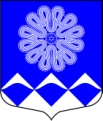 РОССИЙСКАЯ ФЕДЕРАЦИЯАДМИНИСТРАЦИЯ МУНИЦИПАЛЬНОГО ОБРАЗОВАНИЯПЧЕВСКОЕ СЕЛЬСКОЕ ПОСЕЛЕНИЕКИРИШСКОГО МУНИЦИПАЛЬНОГО РАЙОНАЛЕНИНГРАДСКОЙ ОБЛАСТИПОСТАНОВЛЕНИЕ9 февраля 2017 года                                                                    № 9   д. Пчева С целью реализации программы «Устойчивое развитие сельских территорий Ленинградской области на 2014-2017 годы и на период до 2020 года» подпрограммы «Устойчивое развитие сельских территорий Ленинградской области на 2014-2017 годы и на период до 2020 года» государственной программы развитие сельского хозяйства Ленинградской области на 2013-2030 годы» согласно распоряжения комитета по строительству Ленинградской области № 552 от 04.12.2015 года «О мерах по обеспечению осуществления полномочий комитета по строительству Ленинградской области по расчету размера субсидий и социальных выплат, предоставляемых за счет средств областного бюджета Ленинградской области в рамках реализации на территории Ленинградской области целевых программ и государственных программ Ленинградской области» Администрация муниципального образования Пчевское сельское поселение Киришского муниципального района Ленинградской области ПОСТАНОВЛЯЕТ: 1. Утвердить среднюю рыночную стоимость одного квадратного метра общей площади жилья на 2017 год в сельской местности на территории  муниципального образования Пчевское сельское поселение Киришского муниципального района в размере  42 006  (Сорок две тысячи шесть) рублей 00 коп., согласно Приложения 1.            2.  Опубликовать данное постановление в газете «Пчевский вестник» и разместить на официальном сайте администрации pchevskoe.ru.            3. Настоящее постановление вступает  в силу с момента его официального опубликования.Глава администрации                                                         Д.Н. ЛевашовРазослано: в дело-2, бухгалтерия, администрация Киришского муниципального района,  прокуратура, комитет по строительству ЛОПриложение 1к Постановлению № 9 от 9 февраля 2017 годаРасчет стоимости одного квадратного метра общей площади жилья в сельской местности Ленинградской области в рамках реализации федеральной целевой программы «Устойчивое развитие сельских территорий Ленинградской области на 2014-2017 годы и на период до 2020 года» государственной программы Ленинградской области «Развитие сельского хозяйства Ленинградской области на 2013-2020 годы»	Сведения о стоимости 1 квадратного метра общей площади жилья рассчитаны, согласно рекомендуемой методике по определению средней рыночной стоимости одного квадратного метра общей площади жилья в сельской местности Ленинградской области.	Стоимость 1 квадратного метра общей площади составляет:ФСТЖ = 9177390,08/4= 2294347,52 рублей     Где,9177390,08 руб.-сумма стоимости всех жилых помещений, приобретенных(построенных) гражданами в конкретном муниципальном образовании Ленинградской области в рамках программы в течение года 4-количество граждан, которые построили (приобрели) жилые помещения в муниципальном образовании в рамках программы в течение  года.ФСТ квм=2294347,52/55,15*101.6/100=42267,58 руб.Где,220,6-общ.площадь жилого помещения , построенного (приобретенного ) гражданами в течение года.В соответствии с Методическими рекомендациями по определению норматива 1 кв.м. общей площади жилья в муниципальных образованиях Ленинградской области и стоимости 1 кв.м. общей площади жилья в сельской местности Ленинградской области, утвержденных распоряжением Комитета по строительству Ленинградской области от 04.12.2015г. №552, норматив стоимости одного квадратного метра общей площади жилья на территории поселения не должен быть выше средней рыночной стоимости 1 квадратного метра общей площади жилья по Ленинградской области, установленной Министерством строительства и жилищно-коммунального хозяйства РФ.            Приказом Министерства строительства и жилищно-коммунального хозяйства РФ от 22.12.2016 г. № 1003/пр утвержден норматив стоимости 1 квадратного метра общей площади жилого помещения по Ленинградской области на 1квартал 2017 года в размере 42 006,00 рублей.                                     Наименование муниципального образованияНаименование реквизитов постановления администрации об утверждении средней рыночной стоимости 1 кв.м общей площади жильяПоказатель фактической стоимости 1 кв.м общей площади жилья (ФСТ квм)Фактическая стоимость жилого помещения, построенного (приобрет.) гражданами в теч.года (ФСТЖ)Общая площадь жилого помещения, построенного, приобрет.) гражданами в теч. Года (Пл.)Прогнозный уровень инфляции, устан. в субъекте РФ на очередной год (И.)Пчевское сельское поселение Киришского муниципального района Ленинградской областиПостановление № 9 от 9 февраля 2017 года42267,582294347,5255,15101,6